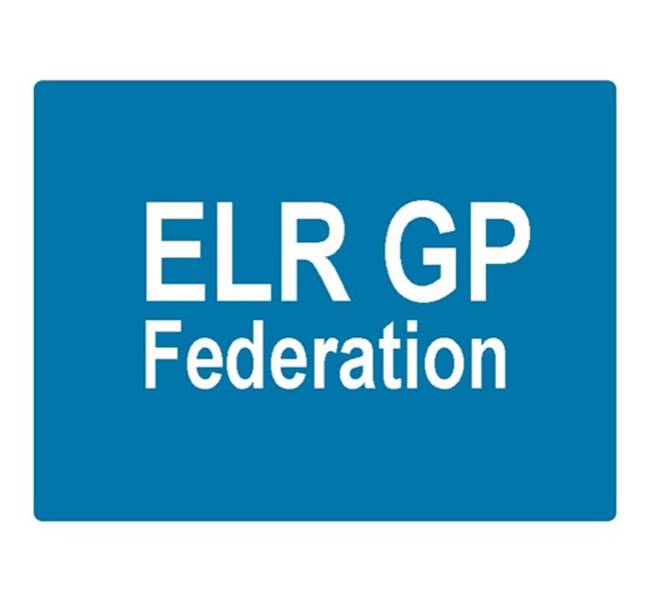 Board meeting 7pm 24th April 2019 @ Syston Medical CentreAGENDAPaperUrgent CareMeet Steve AtkinsonJV next stepsApologiesReview of Minutes of the Meeting held on 21st March 2019AMatters arisingReport from the COOPCN developmentBDiagnostic HubCLocalities updateFinancial updateFY18/19 FY 19/20 Forward cash flowVATTo be tabledTo be tabledVerbal updateBoard issuesRemoving shareholders – SevernGeneral Meeting – 22nd May 2019Communications updateConflicts of Interest register AOBDate & venue of next meeting  - 22nd May 2019